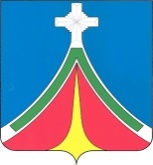 Калужская областьГОРОДСКАЯ ДУМАгородского поселения «Город ЛЮдиново»рЕШЕНИЕ         28.09.2017                                                                                                            №48-рОб утверждении Положения  о порядке формирования, ведения и обязательного опубликования перечня муниципального имущества муниципального образования городского поселения «Города Людиново» свободного от прав третьих лиц (за исключением имущественных прав субъектов малого и среднего предпринимательства)В соответствии с Федеральным законом от 24.07.2007 N 209-ФЗ "О развитии малого и среднего предпринимательства в Российской Федерации", Федеральным законом от 26.07.2006 N 135-ФЗ "О защите конкуренции",  руководствуясь Уставом муниципального образования городского поселения «Город Людиново»,  Городская Дума РЕШИЛА:1. Утвердить Положение о порядке формирования, ведения и обязательного опубликования перечня муниципального имущества муниципального образования городского поселения  свободного от прав третьих лиц (за исключением имущественных прав субъектов малого и среднего предпринимательства)  согласно приложению.    2. Установить, что формирование, утверждение, ведение (в том числе ежегодное дополнение) и обязательное опубликование Перечня осуществляется администрацией муниципального района «Город Людиново и Людиновский район» (далее - уполномоченный орган).3. Настоящее решение вступает в силу  после официального опубликования.Глава городского поселения «Город Людиново»	                                Т.А. ПрохороваУтвержденоРешением Городской Думы городского поселения «Города Людиново»от 28.09 2017 г. N48-рПОЛОЖЕНИЕО ПОРЯДКЕ ФОРМИРОВАНИЯ, ВЕДЕНИЯ И ОБЯЗАТЕЛЬНОГООПУБЛИКОВАНИЯ ПЕРЕЧНЯ МУНИЦИПАЛЬНОГО ИМУЩЕСТВАГОРОДСКОГО ПОСЕЛЕНИЯ «ГОРОДА ЛЮДНОВО», СВОБОДНОГО ОТ ПРАВ ТРЕТЬИХ ЛИЦ(ЗА ИСКЛЮЧЕНИЕМ ИМУЩЕСТВЕННЫХ ПРАВ СУБЪЕКТОВ МАЛОГОИ СРЕДНЕГО ПРЕДПРИНИМАТЕЛЬСТВА)1. Настоящее  Положение определяет порядок формирования, ведения и обязательного опубликования перечня муниципального имущества городского поселения «Города Людиново», свободного от прав третьих лиц (за исключением имущественных прав субъектов малого и среднего предпринимательства), предусмотренного частью 4 статьи 18 Федерального закона от 24.07.2007 N 209-ФЗ "О развитии малого и среднего предпринимательства в Российской Федерации" в целях предоставления  его  во владение и (или) пользование на долгосрочной основе субъектам малого и среднего предпринимательства и организациям, образующим инфраструктуру поддержки субъектов малого и среднего предпринимательства (далее - Перечень).2. Перечень представляет собой единую информационную базу данных на бумажном и электронном носителях и составляется по форме, согласно приложению к настоящему Положению.3. В Перечень включаются объекты движимого и  недвижимого муниципального  имущества, в том числе земельные участки, здания, строения, сооружения, нежилые помещения и другое имущество, соответствующее следующим критериям:а) муниципальное имущество свободно от прав третьих лиц (за исключением имущественных прав субъектов малого и среднего предпринимательства);б) муниципальное имущество не ограничено в обороте;в) муниципальное имущество не является объектом религиозного назначения;г) муниципальное имущество не является объектом незавершенного строительства;д) муниципальное имущество не включено в прогнозный план (программу) приватизации имущества, находящегося в муниципальной собственности;е) муниципальное имущество не признано аварийным и подлежащим сносу или реконструкции.4. Формирование, ведение, утверждение и опубликование Перечня и изменений и дополнений к нему осуществляется администрацией  муниципального района «Город Людиново и Людиновский район» (далее – уполномоченный орган).5. Органы местного самоуправления, субъекты малого и среднего предпринимательства, организации, образующие инфраструктуру поддержки субъектов малого и среднего предпринимательства, вправе направлять в уполномоченный орган предложения по формированию Перечня.6. Рассмотрение предложений по формированию Перечня осуществляется уполномоченным органом  в течение 30 дней  с момента их поступлений.По результатам рассмотрения предложений принимается одно из следующих решений:а) о включении сведений о муниципальном имуществе, в отношении которого поступило предложение в Перечень;б) об исключении сведений о муниципальном имуществе, в отношении которого поступило предложение из Перечня;в) об  отказе в учете предложения.7. В случае принятия решения об отказе в учете предложения,  уполномоченный орган направляет лицу, представившему предложение мотивированный ответ  о невозможности включения сведений о муниципальном имуществе в Перечень или исключения из Перечня.8. Уполномоченный орган вправе исключить сведения о муниципальном имуществе из Перечня, если в течение двух лет со дня включения сведений о муниципальном имуществе в Перечень в отношении такого имущества от субъектов малого и среднего предпринимательства или организаций, образующих инфраструктуру их поддержки, не поступило:а) ни одной заявки на участие в аукционе (конкурсе) на право заключения договора, предусматривающего переход прав владения и (или) пользования в отношении муниципального имущества, включенного в Перечень;б) ни одного заявления о предоставлении муниципального имущества, в отношении которого заключение указанного договора может быть осуществлено без проведения аукциона (конкурса) в случаях, предусмотренных Федеральным законом «О защите конкуренции».9. Муниципальное имущество исключается из Перечня в одном из следующих случаев:а)   необходимости использования имущества для решения иных вопросов местного значения, размещения органов местного самоуправления, государственных и муниципальных предприятий и учреждений; б) отчуждения муниципального имущества в соответствии с действующим законодательством; в) непригодности для дальнейшего использования или невозможности использования имущества в соответствии с действующим законодательством Российской Федерации;10. Муниципальное имущество, включенное в Перечень, предоставляется в аренду с соблюдением требований, установленных Федеральным законом от 26.07.2006 N 135-ФЗ "О защите конкуренции", в порядке, установленном действующим законодательством, на торгах или без торгов.11. Перечень, изменения и дополнения к нему подлежат обязательному опубликованию в средствах массовой информации в порядке, установленном для официального опубликования муниципальных правовых актов, и подлежат размещению на официальном сайте администрации муниципального района «Город Людиново и Людиновский район»  в течение десяти рабочих дней с момента принятия постановления администрацией муниципального района «Город Людиново и Людиновский район. Приложениек Положению     о порядке формирования, ведения и обязательногоопубликования перечня муниципального имущества                                                        городского поселения «Города Людиново» свободного от прав третьих лиц (за исключением имущественных правсубъектов малого и среднего предпринимательства)ФОРМА ПЕРЕЧЕНЯМУНИЦИПАЛЬНОГО ИМУЩЕСТВА МО ГП «ГОРОД ЛЮДИНОВО»СВОБОДНОГО ОТ ПРАВ ТРЕТЬИХ ЛИЦ (ЗА ИСКЛЮЧЕНИЕМ ИМУЩЕСТВЕННЫХПРАВ СУБЪЕКТОВ МАЛОГО И СРЕДНЕГО ПРЕДПРИНИМАТЕЛЬСТВА)N п/пНаименование имуществаАдресХарактеристики объектаТехнические параметры Примечание1